福建省公布4A级以上旅游景区预约方式A级景区门票预约方式门票预约方式门票预约方式门票预约方式门票预约方式A级景区公众号二维码官网第三方平台其他方式三坊七巷历史文化街区（5Ａ）三坊七巷官方微信号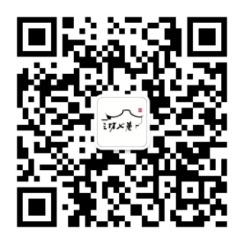 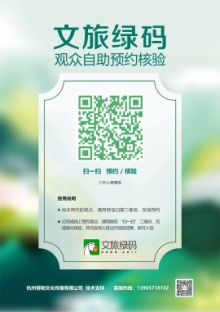 暂无暂无游客中心电话预约0591-87675791鼓浪屿风景名胜区（5Ａ）厦门旅游集散服务中心微信公众号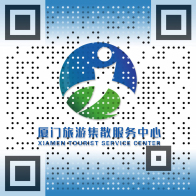 鼓浪屿风景名胜区（5Ａ）鼓浪屿文化发展中心公众号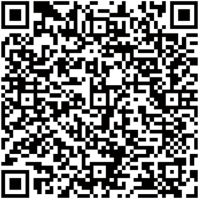 福建土楼（南靖）旅游区（5Ａ）福建土楼南靖景区（微信号：fjtlnjjq）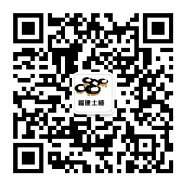 清源山（主景区）（5Ａ）微信“泉州市智慧旅游云平台”小程序、美团、携程、去哪儿、飞猪电话预约：0595-22777675泰宁风景旅游区（5Ａ）泰宁旅游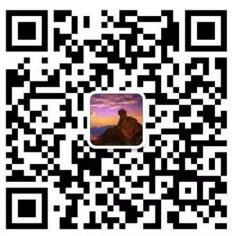 无小鲸商城、微信小程序（一部手机游泰宁）预定中心：0598-7830866武夷山风景名胜区（5A）中国武夷山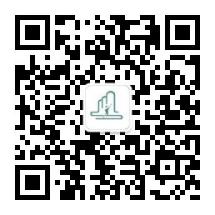 www.wyschina.com 中国·武夷山官网美团、携程网、飞猪客服电话：0599-5135110福建土楼永定景区(5A)福建土楼永定景区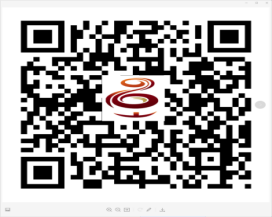 无携程、驴妈妈、嗨游、美团览岩、同程、侠侣龙岩市古田旅游区(5A)福建古田旅游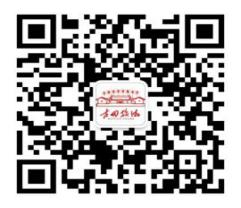 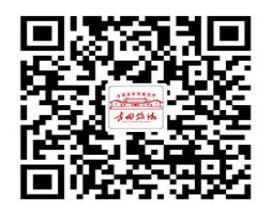 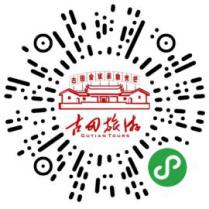 电话：0597-3609366宁德市白水洋˙鸳鸯溪旅游区（5A）白水洋鸳鸯溪(bsyyyx)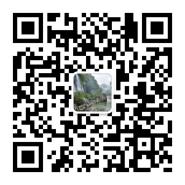 www.yyx.com.cn白水洋景区旗舰店（飞猪）OTA宁德市福鼎太姥山风景区（5A）太姥山官微美团、去哪儿网、马蜂窝、同程、鹿宝、驴妈妈微信小程序“太姥山风景名胜区”鼓山风景名胜区（4Ａ）鼓岭旅游度假区贵安欢乐世界（4Ａ）贵安新天地休闲旅游度假区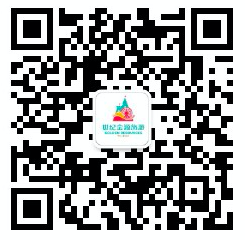 http://www.cgrpark.com/美团网、携程网、去哪儿网、同程旅行、售票窗口福州罗源湾海洋世界（4Ａ）海洋世界官方微信公众号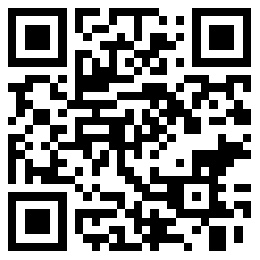 旗山温泉度假村（4Ａ）福州旗山森林温泉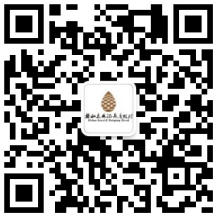 永泰县葛岭镇溪洋村天门山景区（4Ａ）福建天门山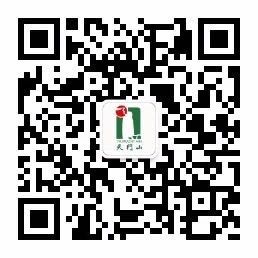 /美团现场售票连江溪山休闲旅游度假村（4Ａ）溪山温泉度假酒店http://www.xishanresort.com/0591-26385888云顶景区（4Ａ）水发易达旅游云顶景区（fj_yunding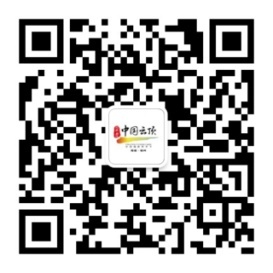 https://m.tb.cn/h.V6ua2P5?sm=241323园林博览苑（4Ａ）厦门旅游集散服务中心微信公众号旅集网：http://o2o.lvjiwang.com/scenic/market/detail/10003333?sid=304662园林植物园（4Ａ）厦门旅游集散服务中心微信公众号旅集网：http://o2o.lvjiwang.com/scenic/market/agreement/10002811?tid=10008434园林植物园（4Ａ）厦门植物园微信公众号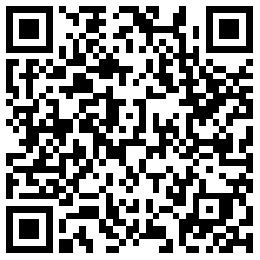 胡里山炮台（4Ａ）厦门旅游集散服务中心微信公众号胡里山炮台（4Ａ）厦门胡里山炮台微信公众号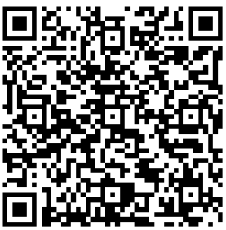 天竺山森林公园（4Ａ）厦门旅游集散服务中心微信公众号旅集网：http://o2o.lvjiwang.com/scenic/market/detail/10002643?sid=10005152集美鳌园（4Ａ）厦门旅游集散服务中心微信公众号旅集网：http://o2o.lvjiwang.com/scenic/market/detail/10002811?sid=10005151青礁慈济祖宫景区（4Ａ）厦门旅游集散服务中心微信公众号旅集网：http://o2o.lvjiwang.com/scenic/market/detail/10002643?sid=10005153北辰山旅游景区（4Ａ）厦门旅游集散服务中心微信公众号北辰山旅游景区（4Ａ）厦门北辰山微信公众号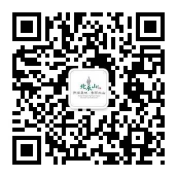 厦门老院子景区（4Ａ）美团： https://bj.meituan.com/s/厦门老院子景区/去哪儿： https://dujia.qunar.com/pqd/list_厦门老院子景区_厦门?tf=pc_big_search携程： https://piao.ctrip.com/dest/t1704246.html#ctm_ref=www_hp_bs_lst厦门方特旅游区（4Ａ）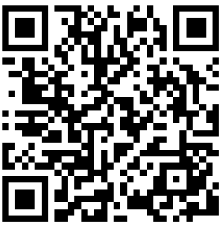 方特旅游APP厦门日月谷温泉（4Ａ）日月谷温泉度假村微信公众号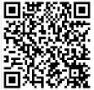 福建土楼（南靖）旅游区福建土楼南靖景区（微信号：fjtlnjjq）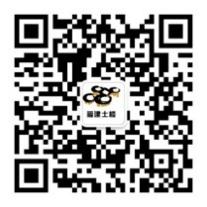 漳浦县漳州滨海火山国家地质公园景区（4Ａ）火山岛旅游休闲度假区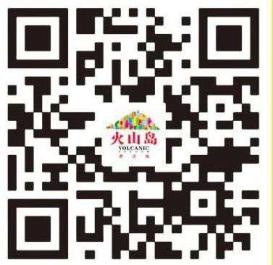 福建土楼（华安）旅游区 、东山县风动石景区、东山县马銮湾景区、漳浦县东南花都花博园景区、漳浦县翡翠湾滨海景区、漳浦县天福茶博物院景区、漳浦县天福“唐山过台湾”石雕园景区、长泰县十里蓝山景区、云霄县金汤湾旅游区、龙文区云洞岩景区、华安县官畲景区、南靖县科岭红色旅游景区、漳浦县龙美湾旅游区、龙海市鹭凯生态庄园景区花样漳州文旅之声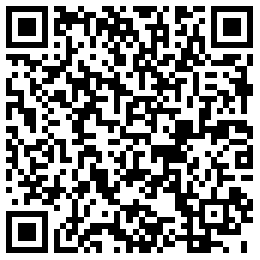 https://zyzz.zhiyouxia.net/yuyue/index?yFlag=true&from=singlemessage&isappinstalled=0%3FyFlag%3Dtrue&t_reload=1587889630777泉州市博物馆（4Ａ）泉州市博物馆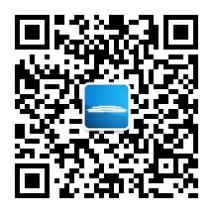 崇武古城（4Ａ）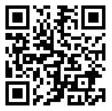 预约电话：0595-87683297北溪文苑生态旅游区（4Ａ）携程、美团、同程、云旅、驴妈妈电话预约27008888永春牛姆林生态旅游区（4Ａ）永春牛姆林生态旅游区( ycnmlstlyq)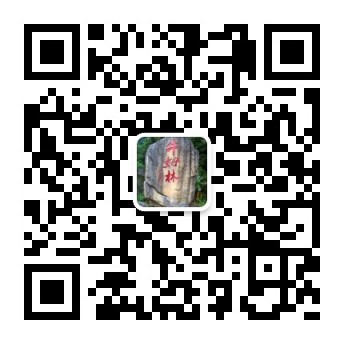 美团、携程九仙山（4Ａ）德化九仙山度假区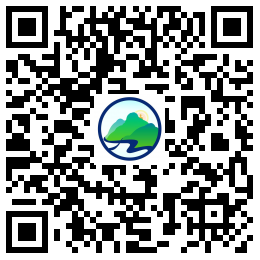 票付通泰宁明清园景区（4Ａ）泰宁明清园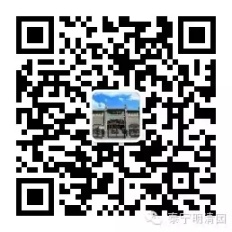 无美景平台市场部门票预订、电话预订：0598-8718333清流天芳悦潭景区（4Ａ）天芳悦潭旅游区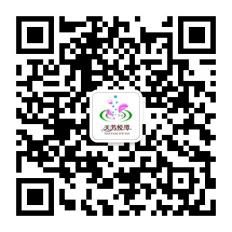 无同程网无永安桃源洞景区（4Ａ）永安桃源洞鳞隐石林景区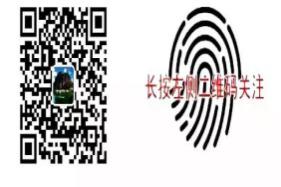 https://wap.lotsmall.cn?m_id=823深大智能无建宁金铙山景区（4Ａ）福建闽江源生态旅游区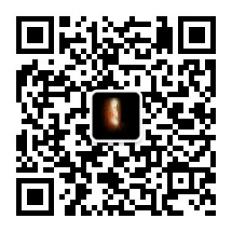 http://jnjns.com/信天游平台和携程网市场部门票预订、电话预订：05983955188、05983955199将乐玉华洞景区（4Ａ）玉华洞景区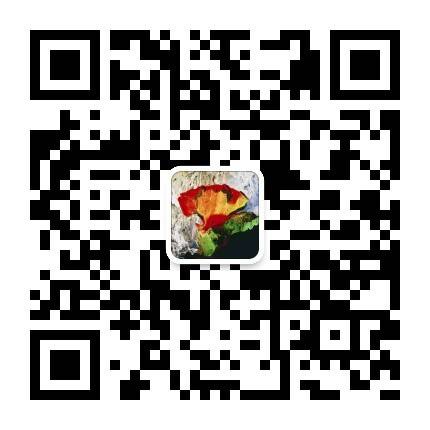 https://m.ctrip.com/webapp/ticket/dest/t51074.html携程网无将乐玉华洞景区（4Ａ）玉华洞景区https://m.lvmama.com/ticket/piao-181820?losc=082897驴妈妈无将乐玉华洞景区（4Ａ）玉华洞景区http://www.meituan.com/美团网无尤溪九阜山生态旅游区（4A）九阜山景区票务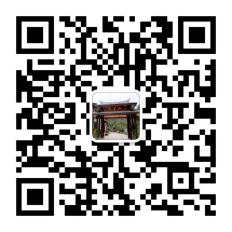 http://yxjfsly.12301.cc/无无尤溪桂峰古村落景区（4A）桂峰古村落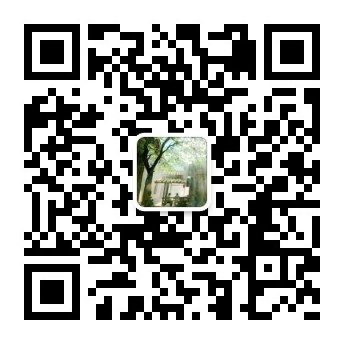 http://suo.im/5ImsVd微信公众号/微店无尤溪侠天下旅游区（4A）侠天下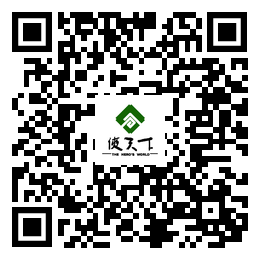 http://www.xtxlyq.com携程，美团，同程，驴妈妈，去哪儿电话预约4009937211湄洲岛（4Ａ）“湄洲岛轮渡”“湄洲岛旅游”“湄洲发布”“湄洲文艺荟”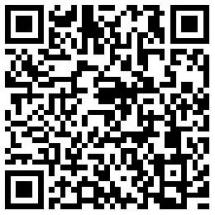 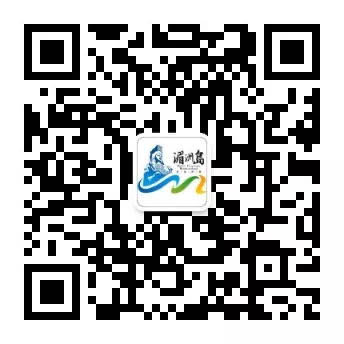 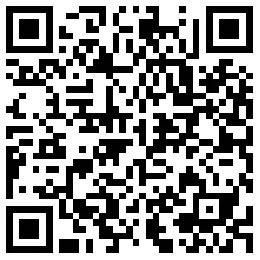 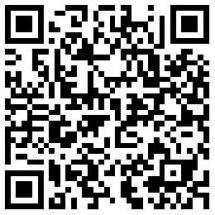 无无九鲤湖（4Ａ）九鲤湖旅游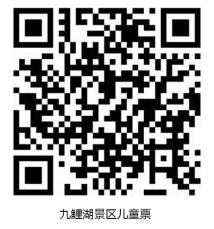 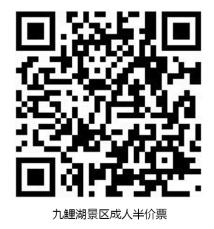 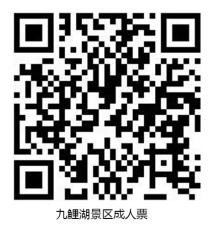 无无九龙谷（4Ａ）九龙谷景区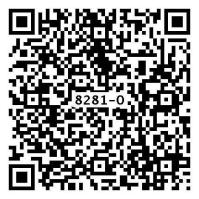 http://www.chinajlg.com小丑鱼、乐咨途、美团瑞云山（4Ａ）无无无携程旅行网，去哪儿网，美团网，同程网，飞猪旅行茶博园（大红袍体验中心）（4A）印象文旅服务号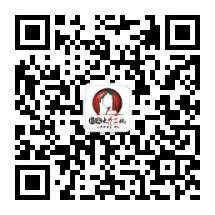 客服电话：18950633052印象小密中国包酒文化博览园（4A）福建省小密酒业有限公司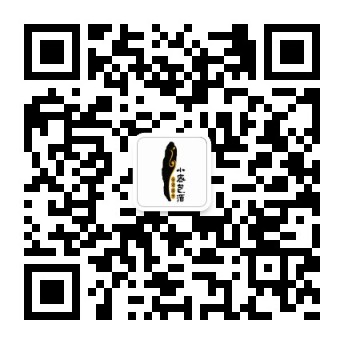 携程拨打联系电话：2777777或2777999和平古镇（4A）南武夷生活旅游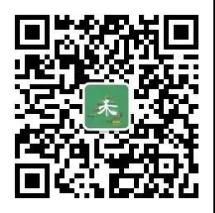 电话预约：0599—6811229龙硿洞(4A)龙硿洞风景名胜区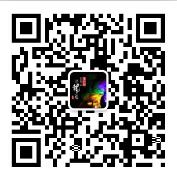 无携程旅游网站、嗨闽西小程序无梅花山中国虎园(4A)生态梅花山（MHS_ZGHY）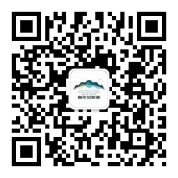 电话预约:05973606888梁野山景区(4A)梁野山景区公众号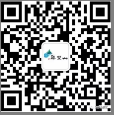 景区官网www.lyxsly.com携程网，同程网，美团，驴妈妈电话预约0597-3339332冠豸山国家级风景区(4A)服务号：i游连城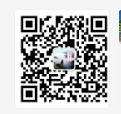 同程网、携程网、驴妈妈网、美团网、嗨游网、惠游天下等培田古村落景区(4A)服务号：i游连城同程网、携程网、驴妈妈网、美团网、嗨游网、惠游天下等水上茶乡九鹏溪景区（4A）1、pjiupengxi2、一订就走3、龙岩去哪玩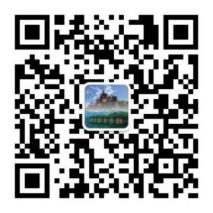 www.zpjiupengxi.com美团、携程、欢兔、同程各旅行社宁德福安白云山（4A）携程、同程、美团电话预约:0593-6891335将军山景区（4A联合体景区海坛古城-坛南湾旅游区子景区）平潭旅游集团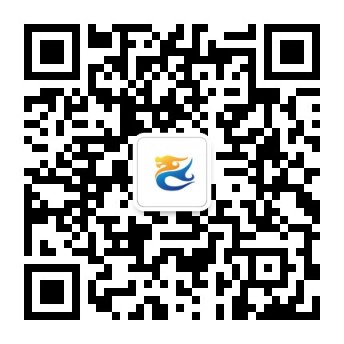 无美团无